Swiss Association for the Study of the Liver	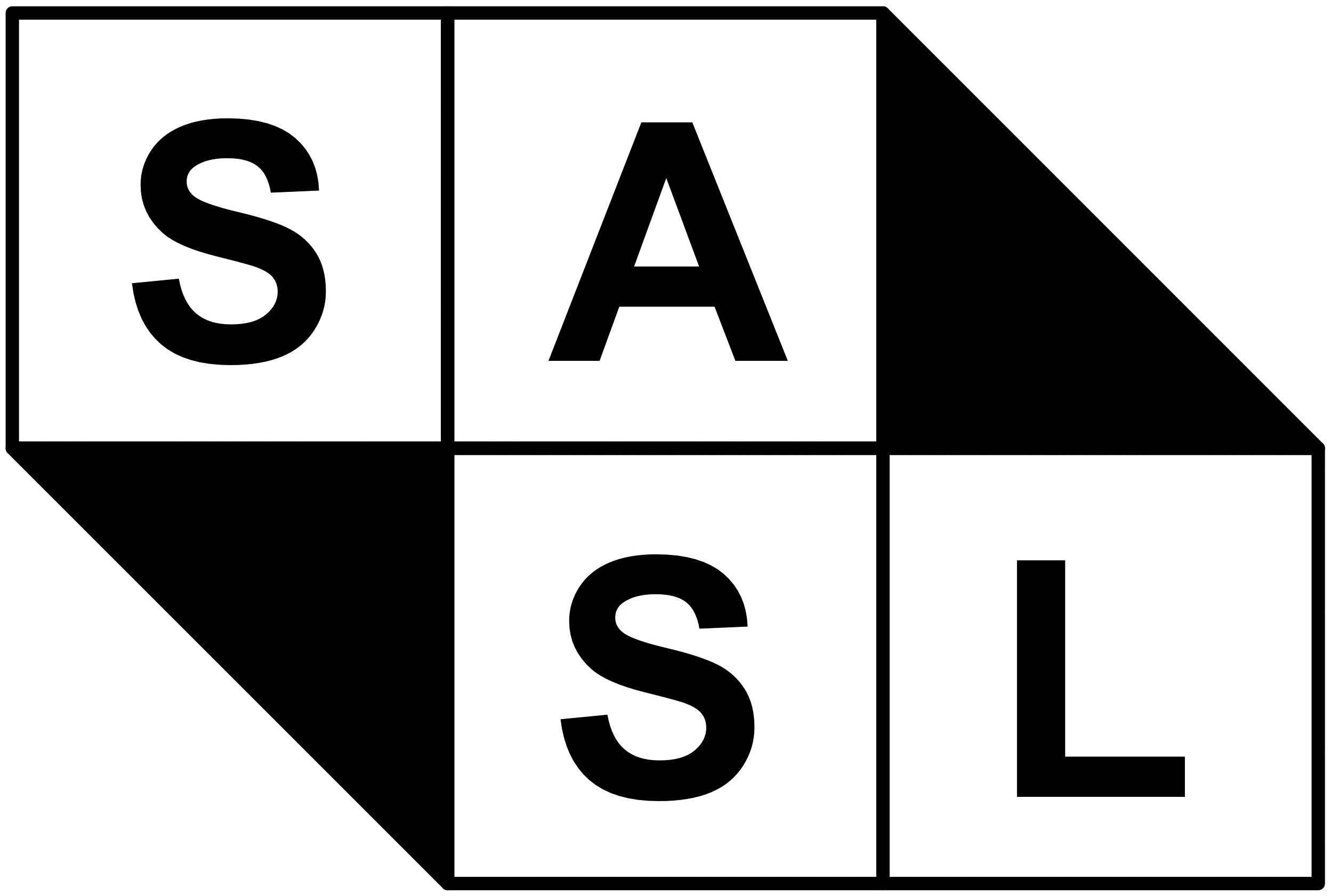 Membership ApplicationPlease fill in all white boxes and submit the completed application form as well as your CV by e-mail to the SASL Secretary, Dr. Beat Helbling (Beat.Helbling@hin.ch). Your application shall be approved on the occasion of the next SASL Council Meeting. Fees (currently CHF 20.- per year) will be due for the first time in the year following approval of your SASL Membership.President: Andrea De Gotthardi, BernCouncillors: Andreas Cerny, Lugano ; Markus H. Heim, Basel; Darius Moradpour, Lausanne; Beat Müllhaupt, Zürich; Nicolas Gossens Geneva; Laura Rubbia-Brandt, Geneva; David Semela, St. Gallen; C. Toso, Geneva, Philip Bruggmann, Zürich, Valerie McLin, Geneva.Secretary Treasurer: Dr. Beat Helbling, Gastroenterologie/Hepatologie Bethanien, Toblerstrasse 51, 8044 Zürich,
e-mail: Beat.Helbling@hin.chSASL website: www.sasl.chDateLast name First name Date of birthTitleAffiliation (in your language)Departement (in your language)AddressZip codeCityPhoneFaxE-mailPrivate address (street, number, zip code, city)Speciality title or in training for(Foreseen) year of speciality diplomaSGG Membership          Yes                NoAttachment Curriculum vitae